ФЕДЕРАЛЬНОЕ АГЕНТСТВО ЖЕЛЕЗНОДОРОЖНОГО ТРАНСПОРТА Федеральное государственное бюджетное образовательное учреждение высшего образования«Петербургский государственный университет путей сообщения Императора Александра I»(ФГБОУ ВО ПГУПС)Кафедра «Локомотивы и локомотивное хозяйство»РАБОЧАЯ ПРОГРАММАдисциплины«Тяга поездов» (Б1.Б.37)для специальности23.05.04 «Эксплуатация железных дорог» по специализациям«Магистральный транспорт»,«Грузовая и коммерческая работа»,«Пассажирский комплекс железнодорожного транспорта»,«Транспортный бизнес и логистика»Форма обучения – очная, заочнаяСанкт-Петербург20181. Цели и задачи дисциплины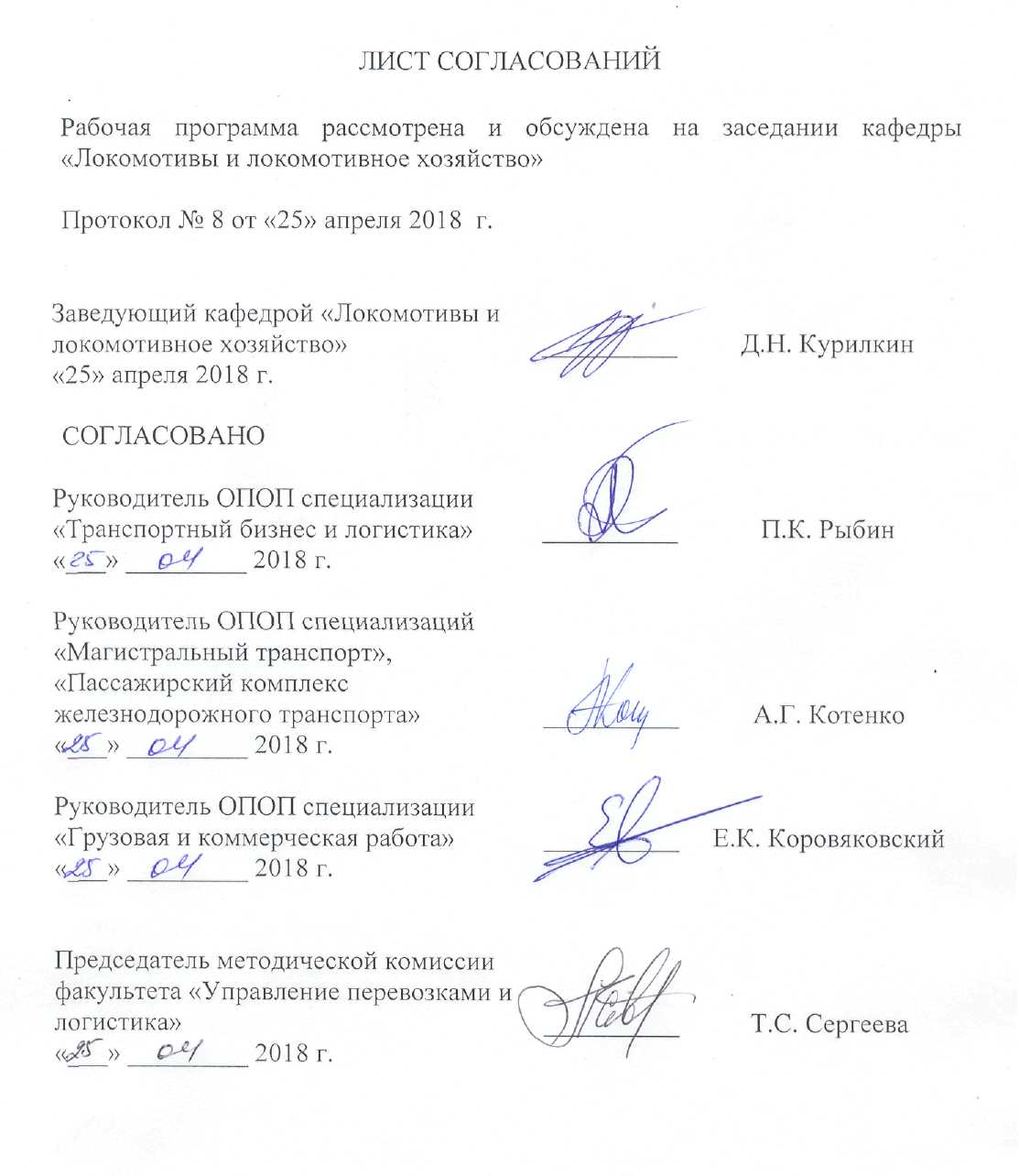 Рабочая программа составлена в соответствии с ФГОС ВО, утвержденным «17» октября 2016 г., приказ № 1289 по специальности 23.05.04 «Эксплуатация железных дорог», по дисциплине «Тяга поездов».Целью изучения дисциплины «Тяга поездов» является: - изучение основных элементов конструкции и технических характеристик электровозов, тепловозов и моторвагонного подвижного состава;- изучение локомотивного хозяйства и организации технической эксплуатации локомотивов;- изучение основ тяговых расчетов.Для достижения поставленных целей решаются следующие задачи:- овладение студентами общим устройством и принципами действия локомотивов и их основных узлов; эксплуатационными факторами, влияющими на эффективность использования подвижного состава, его надежность и работоспособность; основами организации труда и отдыха локомотивных бригад; основами организации локомотивного хозяйства; основами теории тяги поездов и методами расчета веса, скорости и времени хода поезда; - освоение студентами методов тяговых расчетов, определения показателей использования локомотивов, планирования работы локомотивов и локомотивных бригад, организации эффективного использования подвижного состава;- приобретение студентами знаний о принципах действия дизеля и передачи мощности тепловозов; о системах ремонта локомотивов; об основах   взаимодействия поезда и пути и обеспечения безопасности движения.2. Перечень планируемых результатов обучения по дисциплине, соотнесенных с планируемыми результатами освоения основной профессиональной образовательной программыПланируемыми результатами обучения по дисциплине являются: приобретение знаний, умений, навыков и/или опыта деятельности.В результате освоения дисциплины обучающийся должен:ЗНАТЬ:-основные понятия о транспорте, транспортных системах; взаимосвязь развития транспортных  систем; мировые тенденции развития различных видов транспорта; основные характеристики различных видов транспорта: технику и технологии,  организацию работы, инженерные сооружения, системы управления; критерии выбора вида транспорта, стратегию развития железнодорожного транспорта;- железнодорожный подвижной состав, его устройство, техническую и коммерческую эксплуатацию; систему их технического обслуживания и ремонта, основы тяговых расчетов. УМЕТЬ: - выявлять неисправности ходовых частей, автотормозов и  автосцепки.ВЛАДЕТЬ: - методами определения сопротивления движению поезда, его массы.Изучение дисциплины направлено на формирование следующих профессиональных компетенций (ПК), соответствующих виду профессиональной деятельности, на который ориентирована программа специалитета:производственно-технологическая деятельность:- способностью выполнять обязанности по оперативному управлению движением поездов на железнодорожных участках и направлениях, в том числе и высокоскоростных, а также маневровой работой на станциях (ПК-13);проектная деятельность:- способностью составлять планы размещения оборудования, технического оснащения и организации рабочих мест, рассчитывать транспортные мощности и загрузку оборудования объектов транспортной инфраструктуры (ПК-21);научно-исследовательская деятельность:- способностью к выполнению анализа состояния транспортной обеспеченности городов и регионов, организации и технологии перевозок, определению потребности в развитии транспортной сети, подвижном составе (ПК-24).Область профессиональной деятельности обучающихся, освоивших данную дисциплину, приведена в п. 2.1 ОПОП.Объекты профессиональной деятельности обучающихся, освоивших данную дисциплину, приведены в п. 2.2 ОПОП.3. Место дисциплины в структуре основной профессиональной образовательной программыДисциплина «Тяга поездов» (Б1.Б.37) относится к базовой части и является обязательной для изучения.4. Объем дисциплины и виды учебной работыДля очной формы обучения (все специализации):Для заочной формы обучения (все специализации): Примечания: «Форма контроля знаний» – экзамен (Э), зачет (З), зачет с оценкой (З*), курсовой проект (КП), курсовая работа (КР), контрольная работа (КЛР).5. Содержание и структура дисциплины5.1 Содержание дисциплины5.2 Разделы дисциплины и виды занятийДля очной формы обучения (все специализации): Для заочной формы обучения: 6. Перечень учебно-методического обеспечения для самостоятельной работы обучающихся по дисциплине7. Фонд оценочных средств для проведения текущего контроля успеваемости и промежуточной аттестации обучающихся по дисциплинеФонд оценочных средств по дисциплине является неотъемлемой частью рабочей программы и представлен отдельным документом, рассмотренным на заседании кафедры и утвержденным заведующим кафедрой.8. Перечень основной и дополнительной учебной литературы, нормативно-правовой документации и других изданий, необходимых для освоения дисциплины8.1 Перечень основной учебной литературы, необходимой для освоения дисциплины1. Кузьмич, В.Д.  Локомотивы. Общий курс. – ФГОУ «УМЦ ЖДТ», 2011. – 582 с. + Кузьмич В.Д. Локомотивы. Общий курс [Электронный ресурс] : учебник/ В.Д. Кузьмич, В.С. Руднев, Ю.Е. Просвиров. – Элекрон. дан. – М.: УМЦ ЖДТ (Учебно-методический центр по образованию на железнодорожном транспорте), 2011. – 583 с. – режим доступа: http://e.lanbook.com/books /element.php?pl1_id=60000 – Загл. с экрана2. Кузьмич, В.Д.  Теория локомотивной тяги. – М.: «Маршрут», 2005. – 448 с. + Кузьмич В.Д. Теория локомотивной тяги [Электронный ресурс]: учебник/ В.Д. Кузьмич, В.С. Руднев, С.Я. Френкель.  – Элекрон. дан. – М.: УМЦ ЖДТ (Учебно-методический центр по образованию на железнодорожном транспорте), 2005. – 448 с. – Режим доступа: http://e.lanbook.com/books /element.php?pl1_id=35803 – Загл. с экрана8.2 Перечень дополнительной учебной литературы, необходимой для освоения дисциплины1. Пархомов, В.Т. Устройство и эксплуатация тормозов [Электронный ресурс]: учебное пособие. - Элекрон. дан. – М.: УМЦ ЖДТ (Учебно-методический центр по образованию на железнодорожном транспорте), 2000. – 209 с. - Режим доступа: http://e.lanbook.com/books /element.php?pl1_id=59930 – Загл. с экрана2. Асадченко, В.Р. Расчет пневматических тормозов железнодорожного подвижного состава  [Электронный ресурс]: учебник. - Элекрон. дан. – М.: УМЦ ЖДТ (Учебно-методический центр по образованию на железнодорожном транспорте), 2004. – 120 с. - Режим доступа: http:|//e.lanbook.com/books /element.php?pl1_id=58883 – Загл. с экрана3. Осипов, С.И. Основы тяги поездов [Электронный ресурс]: учебник. /С.И. Осипов, С.С. Осипов. - Элекрон. дан. – М.: УМЦ ЖДТ (Учебно-методический центр по образованию на железнодорожном транспорте), 2000. – 603 с. - Режим доступа: http://e.lanbook.com/books /element.php?pl1_id=59925 – Загл. с экрана. 8.3 Перечень нормативно-правовой документации, необходимой для освоения дисциплины не предусмотрено.8.4 Другие издания, необходимые для освоения дисциплины1.Иванов В.Н., Фролов А.В. Составление декадного графика локомотивов и именного графика работы локомотивных бригад. Методические указания. - СПб.: ПГУПС, 2012 – 16с.2.Иванов В.Н. и др. Спрямление профиля пути и определение веса поезда по затяжному подъему. Методические указания. - СПб.: ПГУПС, 2011 – 20с.3.Иванов В.Н. и др. Тяга поездов. Задания на контрольные работы №1 и №2 с методическими указаниями. СПб.: ПГУПС, 2009 – 32с. 4. Иванов В.Н., Фролов А.В. Тяга поездов. – СПб.: ПГУПС, 2010 – 40с.9. Перечень ресурсов информационно-телекоммуникационной сети «Интернет», необходимых для освоения дисциплиныЛичный кабинет обучающегося и электронная информационно-образовательная среда. [Электронный ресурс]. – Режим доступа: http://sdo.pgups.ru/  (для доступа к полнотекстовым документам требуется авторизация).  2. 	Электронно-библиотечная система ibooks.ru [Электронный ресурс]. Режим доступа:  http://ibooks.ru/ — Загл. с экрана.3.	Электронно-библиотечная система ЛАНЬ [Электронный ресурс]. Режим доступа:  https://e.lanbook.com/books — Загл. с экрана.10. Методические указания для обучающихся по освоению дисциплиныПорядок изучения дисциплины следующий:Освоение разделов дисциплины производится в порядке, приведенном в разделе 5 «Содержание и структура дисциплины». Обучающийся должен освоить все разделы дисциплины с помощью учебно-методического обеспечения, приведенного в разделах 6, 8 и 9 рабочей программы. Для формирования компетенций обучающийся должен представить выполненные типовые контрольные задания или иные материалы, необходимые для оценки знаний, умений, навыков и (или) опыта деятельности, предусмотренные текущим контролем (см. фонд оценочных средств по дисциплине).По итогам текущего контроля по дисциплине, обучающийся должен пройти промежуточную аттестацию (см. фонд оценочных средств по дисциплине).11. Перечень информационных технологий, используемых при осуществлении образовательного процесса по дисциплине, включая перечень программного обеспечения и информационных справочных системПеречень информационных технологий, используемых при осуществлении образовательного процесса по дисциплине: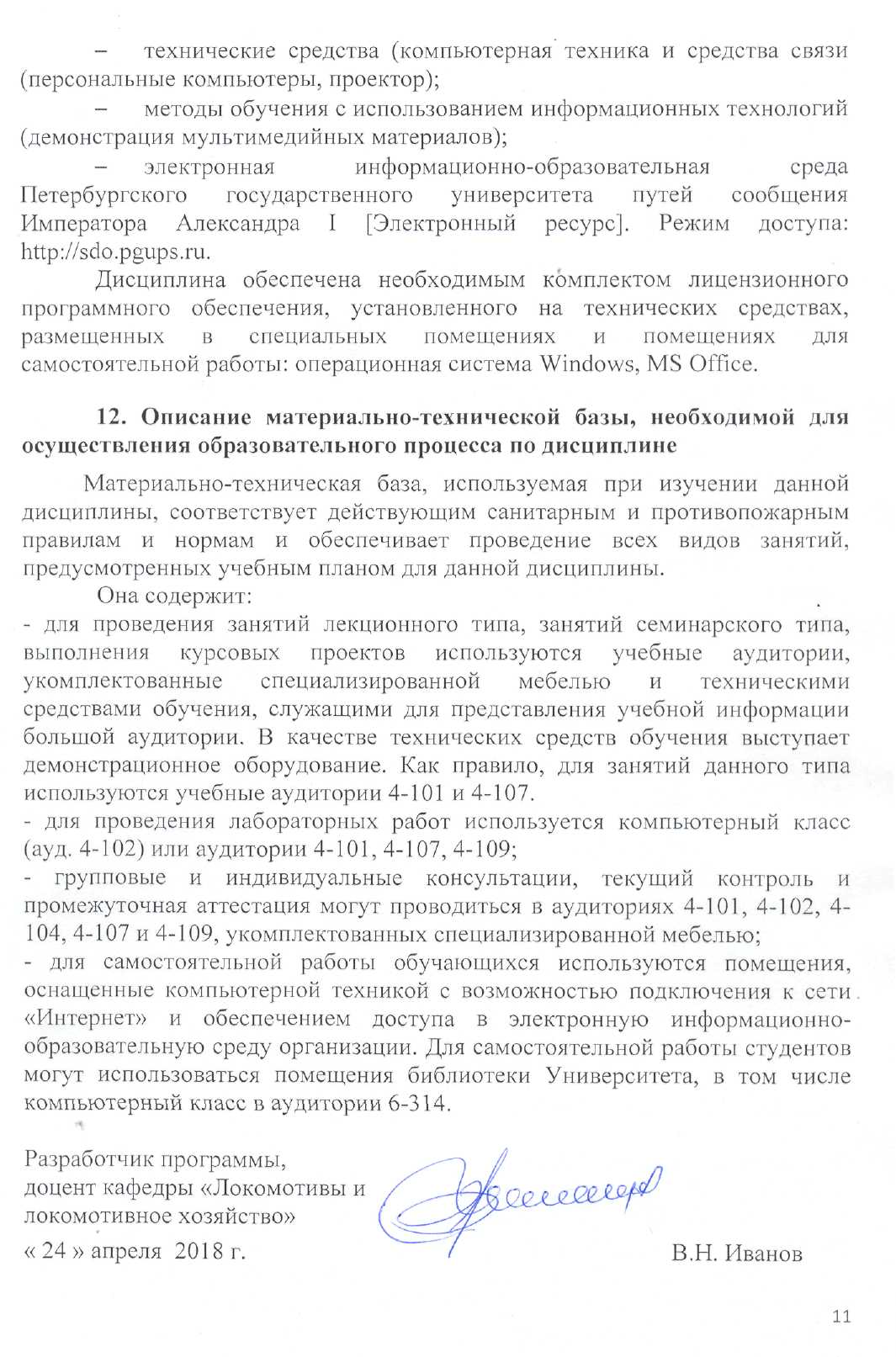 Вид учебной работыВсего часовСеместрВид учебной работыВсего часов4Контактная работа (по видам учебных занятий)В том числе:лекции (Л)практические занятия (ПЗ)лабораторные работы (ЛР)3216-163216-16Самостоятельная работа (СРС) (всего)3131Контроль99Форма контроля знанийЗЗОбщая трудоемкость: час / з.е.72/272/2Вид учебной работыВсего часовКурсВид учебной работыВсего часов3Контактная работа (по видам учебных занятий)В том числе:лекции (Л)практические занятия (ПЗ)лабораторные работы (ЛР)84-484-4Самостоятельная работа (СРС) (всего)6060Контроль44Форма контроля знанийКЛР, ЗКЛР, ЗОбщая трудоемкость: час / з.е.72/272/2№п/пНаименованиераздела дисциплиныСодержание раздела1Введение. Общее устройство, принципы действия и характеристики электроподвижного составаОсновные виды железнодорожной тяги, их экономическое сравнение. Электроснабжение электрифицированных железных дорог. Принцип действия электровоза постоянного и переменного тока. Основные характеристики электроподвижного   состава (ЭПС). Регулирование режима работы ЭПС. Общее устройство электровоза, механическая часть электровоза. 2Общее устройство, принципы действия и характеристики тепловозовОбщее устройство тепловоза, основные характеристики  тепловозов. Передача мощности тепловоза. Тепловозные дизели, общее устройство, классификация. Электрические машины и электрические аппараты тепловозов.3Общее устройство автотормозного оборудования железнодорожного подвижного составаКлассификация, принципы действия и области применения пневматических тормозов, электропневматических и магниторельсовых тормозов. Тормозные рычажные передачи. Стояночный тормоз.4Локомотивное хозяйствоСтруктура, функции и организация управления. Организация эксплуатации локомотивов. Система технического обслуживания и ремонта локомотивов. Экипировка. Организация обслуживания локомотивов бригадами.5Тяга поездов. Введение.   Силы, действующие на поезд. Сила тяги. Тяговая характеристика  локомотиваТяга поездов как наука о движении поезда. Модель поезда в тяге поездов. Силы, действующие на поезд. Процесс образования силы тяги при взаимодействии колеса с рельсом. Понятие о тяговой характеристике локомотива и ее ограничениях. Основной закон локомотивной тяги. 6Сопротивление движению подвижного состава.Силы сопротивления движению поезда и их классификация. Составляющие основного сопротивления движению и его расчет. Мероприятия по уменьшению основного сопротивления движению. Дополнительное сопротивление движению и его расчет. 7Тормозная сила подвижного составаТормозная сила поезда. Закон сцепления при торможении. Расчет тормозной силы поезда.8Уравнение движения поезда. Методы его решения. Построение кривой скорости, времениДифференциальное уравнение движения поезда и методы его решения. Основные способы расчета скорости и времени хода поезда. Спрямление профиля пути. Построение зависимостей скорости и времени хода в функции пути.9Решение тормозных задачТорможение поезда. Тормозные задачи и их решение.  Выполнение тормозных расчетов с помощью номограмм. Рекуперативное и реостатное торможение поезда.№ п/пНаименование раздела дисциплиныЛПЗЛРСРС1Введение. Общее устройство, принципы действия и характеристики электроподвижного состава2--22Общее устройство, принципы действия и характеристики тепловозов2--23Общее устройство автотормозного оборудования железнодорожного подвижного состава2--24Локомотивное хозяйство2-875Тяга поездов. Введение.   Силы, действующие на поезд. Сила тяги. Тяговая характеристика  локомотива.2--26Сопротивление движению подвижного состава.1--27Тормозная сила подвижного состава.1--28Уравнение движения поезда. Методы его решения. Построение кривой скорости, времени.2-679Решение тормозных задач.2-25ИтогоИтого16-1631№ п/пНаименование раздела дисциплиныЛПЗЛРСРС1Введение. Общее устройство, принципы действия и характеристики электроподвижного состава1--32Общее устройство, принципы действия и характеристики тепловозов1--33Общее устройство автотормозного оборудования железнодорожного подвижного состава---44Локомотивное хозяйство--2185Тяга поездов. Введение.   Силы, действующие на поезд. Сила тяги. Тяговая характеристика  локомотива.2--26Сопротивление движению подвижного состава.---47Тормозная сила подвижного состава.---48Уравнение движения поезда. Методы его решения. Построение кривой скорости, времени.--2129Решение тормозных задач.---10ИтогоИтого4-460№п/пНаименование разделаПеречень учебно-методического обеспечения1Введение. Общее устройство, принципы действия и характеристики электроподвижного составаКузьмич, В.Д.  Локомотивы. Общий курс. – ФГОУ «УМЦ ЖДТ», 2011. – 582 с. + Кузьмич В.Д. Локомотивы. Общий курс [Электронный ресурс] : учебник/ В.Д. Кузьмич, В.С. Руднев, Ю.Е. Просвиров. – Элекрон. дан. – М.: УМЦ ЖДТ (Учебно-методический центр по образованию на железнодорожном транспорте), 2011. – 583 с. – режим доступа: http://e.lanbook.com/books /element.php?pl1_id=60000 – Загл. с экрана.2Общее устройство, принципы действия и характеристики тепловозовКузьмич, В.Д.  Локомотивы. Общий курс. – ФГОУ «УМЦ ЖДТ», 2011. – 582 с. + Кузьмич В.Д. Локомотивы. Общий курс [Электронный ресурс] : учебник/ В.Д. Кузьмич, В.С. Руднев, Ю.Е. Просвиров. – Элекрон. дан. – М.: УМЦ ЖДТ (Учебно-методический центр по образованию на железнодорожном транспорте), 2011. – 583 с. – режим доступа: http://e.lanbook.com/books /element.php?pl1_id=60000 – Загл. с экрана.3Общее устройство автотормозного оборудования железнодорожного подвижного составаКузьмич, В.Д.  Локомотивы. Общий курс. – ФГОУ «УМЦ ЖДТ», 2011. – 582 с. + Кузьмич В.Д. Локомотивы. Общий курс [Электронный ресурс] : учебник/ В.Д. Кузьмич, В.С. Руднев, Ю.Е. Просвиров. – Элекрон. дан. – М.: УМЦ ЖДТ (Учебно-методический центр по образованию на железнодорожном транспорте), 2011. – 583 с. – режим доступа: http://e.lanbook.com/books /element.php?pl1_id=60000 – Загл. с экрана.4Локомотивное хозяйствоКузьмич, В.Д.  Локомотивы. Общий курс. – ФГОУ «УМЦ ЖДТ», 2011. – 582 с. + Кузьмич В.Д. Локомотивы. Общий курс [Электронный ресурс] : учебник/ В.Д. Кузьмич, В.С. Руднев, Ю.Е. Просвиров. – Элекрон. дан. – М.: УМЦ ЖДТ (Учебно-методический центр по образованию на железнодорожном транспорте), 2011. – 583 с. – режим доступа: http://e.lanbook.com/books /element.php?pl1_id=60000 – Загл. с экрана.5Тяга поездов. Введение.   Силы, действующие на поезд. Сила тяги. Тяговая характеристика  локомотива.1. Кузьмич, В.Д.  Теория локомотивной тяги. – М.: «Маршрут», 2005. – 448 с. + Кузьмич В.Д. Теория локомотивной тяги [Электронный ресурс]: учебник/ В.Д. Кузьмич, В.С. Руднев, С.Я. Френкель.  – Элекрон. дан. – М.: УМЦ ЖДТ (Учебно-методический центр по образованию на железнодорожном транспорте), 2005. – 448 с. – Режим доступа: http://e.lanbook.com/books /element.php?pl1_id=35803 – Загл. с экрана.6Сопротивление движению подвижного состава.1. Кузьмич, В.Д.  Теория локомотивной тяги. – М.: «Маршрут», 2005. – 448 с. + Кузьмич В.Д. Теория локомотивной тяги [Электронный ресурс]: учебник/ В.Д. Кузьмич, В.С. Руднев, С.Я. Френкель.  – Элекрон. дан. – М.: УМЦ ЖДТ (Учебно-методический центр по образованию на железнодорожном транспорте), 2005. – 448 с. – Режим доступа: http://e.lanbook.com/books /element.php?pl1_id=35803 – Загл. с экрана.7Тормозная сила подвижного состава.1. Кузьмич, В.Д.  Теория локомотивной тяги. – М.: «Маршрут», 2005. – 448 с. + Кузьмич В.Д. Теория локомотивной тяги [Электронный ресурс]: учебник/ В.Д. Кузьмич, В.С. Руднев, С.Я. Френкель.  – Элекрон. дан. – М.: УМЦ ЖДТ (Учебно-методический центр по образованию на железнодорожном транспорте), 2005. – 448 с. – Режим доступа: http://e.lanbook.com/books /element.php?pl1_id=35803 – Загл. с экрана.8Уравнение движения поезда. Методы его решения. Построение кривой скорости, времени.1. Кузьмич, В.Д.  Теория локомотивной тяги. – М.: «Маршрут», 2005. – 448 с. + Кузьмич В.Д. Теория локомотивной тяги [Электронный ресурс]: учебник/ В.Д. Кузьмич, В.С. Руднев, С.Я. Френкель.  – Элекрон. дан. – М.: УМЦ ЖДТ (Учебно-методический центр по образованию на железнодорожном транспорте), 2005. – 448 с. – Режим доступа: http://e.lanbook.com/books /element.php?pl1_id=35803 – Загл. с экрана.9Решение тормозных задач.1. Кузьмич, В.Д.  Теория локомотивной тяги. – М.: «Маршрут», 2005. – 448 с. + Кузьмич В.Д. Теория локомотивной тяги [Электронный ресурс]: учебник/ В.Д. Кузьмич, В.С. Руднев, С.Я. Френкель.  – Элекрон. дан. – М.: УМЦ ЖДТ (Учебно-методический центр по образованию на железнодорожном транспорте), 2005. – 448 с. – Режим доступа: http://e.lanbook.com/books /element.php?pl1_id=35803 – Загл. с экрана.